ГОСТ 26095-84 Ткани полиэфирные технические фильтровальные. Технические условия (с Изменением N 1)
ГОСТ 26095-84

Группа М98     
     
ГОСУДАРСТВЕННЫЙ СТАНДАРТ СОЮЗА ССР


ТКАНИ ПОЛИЭФИРНЫЕ ТЕХНИЧЕСКИЕ ФИЛЬТРОВАЛЬНЫЕ

Технические условия

Polyester industrial filter fabrics. Specifications

ОКП 83 7852Срок действия с 01.01.85
до 01.01.90*
______________________________ 
* Ограничение срока действия снято
по протоколу N 4-93 Межгосударственного Совета
по стандартизации, метрологии и сертификации
(ИУС N 4, 1994 год). - Примечание изготовителя базы данных.
РАЗРАБОТАН Министерством легкой промышленности СССР

ИСПОЛНИТЕЛИ
Л.Н.Попов, А.В.Романов, И.С.Давыдова, Р.Н.Варавка, Н.Г.Чистякова, Г.К.Щеникова

ВНЕСЕН Министерством легкой промышленности СССР

Член Коллегии Н.В.Хвальковский

УТВЕРЖДЕН И ВВЕДЕН В ДЕЙСТВИЕ Постановлением Государственного комитета СССР по стандартам от 21 февраля 1984 г. N 518

ВНЕСЕНО Изменение N 1, утвержденное и введенное в действие Постановлением Государственного комитета СССР по стандартам от 09.03.89 N 428 с 01.09.89

Изменение N 1 внесено изготовителем базы данных по тексту ИУС N 5, 1989 год

Настоящий стандарт распространяется на фильтровальные ткани из полиэфирных комплексных нитей, предназначенные для применения в угольной, химической, металлургической, пищевой и других отраслях промышленности.

1. ТЕХНИЧЕСКИЕ ТРЕБОВАНИЯ1.1. Фильтровальные технические полиэфирные ткани должны изготовляться в соответствии с требованиями настоящего стандарта по технологическим режимам, утвержденным в установленном порядке.
1.2. По физико-механическим показателям фильтровальные полиэфирные ткани должны соответствовать требованиям, указанным в табл.1.

Таблица 1
Примечания:
1. В обозначении марки ткани буквы и цифры означают:

Т - ткань, Л - лавсановая, Ф - фильтровальная, Т - термообработанная; 5, 6, 300-2 - модификации тканей.
2. В обозначении структуры нити буквы означают:

НПэф - нить полиэфирная, НПэфКТ - нить полиэфирная крученая термофиксированная.


Марки, соответствующие им артикулы тканей и коды ОКП приведены в справочном приложении.

(Измененная редакция, Изм. N 1).
1.3. Ткани должны вырабатываться из полиэфирных комплексных нетермофиксированных и термофиксированных нитей, соответствующих требованиям ГОСТ 24662-81 или другой нормативно-технической документации, утвержденной в установленном порядке.

Ткань марки ТЛФТ-5 должна изготовляться путем термообработки ткани марки ТЛФ-5.

(Измененная редакция, Изм. N 1).
1.4. Фильтровальные полиэфирные ткани должны использоваться при температуре:

до 155 °С в воздушной среде,

до 130 °С в жидкой среде и рН среды 2,5-8.
1.5. Ткани должны вырабатываться переплетением саржа равносторонняя двухремизная (полотняная) следующих ширин в сантиметрах:

100, 110 - ТЛФ-5; 96 - ТЛФТ-5; 130, 170 - ТЛФ-6; 110, 135 - ТЛФ-300-2.

Предельное отклонение по ширине тканей ±2 см.

По согласованию изготовителя с потребителем допускается выработка тканей других ширин.
1.6. Длина ткани в рулоне в метрах должна быть не менее или кратной:
50 - для марок ТЛФ-5, идущей под термообработку, и ТЛФ-300-2;
45 - для марки ТЛФТ-5;
40 - " " ТЛФ-6;
20 - " " ТЛФ-5.

Допускается длина ткани в рулоне менее установленной, но не менее, в метрах:
20 не более 3% от партии для марки ТЛФ-5, идущей под термообработку;
15 " " 3% от партии " ТЛФТ-5;

40 " " 5% от партии " ТЛФ-300-2;

20 " " 10% от партии и менее 20 м, но кратное 1,7 м не более 10% от партии - для марки ТЛФ-6.
1.5, 1.6. (Измененная редакция, Изм. N 1).
1.7. В тканях не допускаются следующие пороки внешнего вида:

дыры, подплетины;

близны в две и более нитей;

недосеки в две и более нитей;

рваная и провисшая кромка;

масляные пятна, не замытые растворителем;

отрывы основы, плохо приработанные;

заломы (в ткани марки ТЛФТ-5).

Обезжиренные масляные пятна и нити пороком не считают.
1.8. В ткани марки ТЛФ-6 пороки внешнего вида, перечисленные в п.1.7, не вырезают, а отмечают в начале и конце порока у кромки клеймом "В" (условный вырез).

Расстояние от конца рулона до условного выреза и между условными вырезами не должно быть менее 1,7 м.

Длина условного выреза, отмеченная клеймом "В", в общую меру куска ткани не входит и пороки, расположенные на этой длине, в подсчет общего количества пороков не включают.

В тканях остальных марок пороки внешнего вида, перечисленные в п.1.7, подлежат фактическому вырезу на предприятии-изготовителе.
1.9. Качество тканей по внешнему виду определяют суммарным количеством пороков, указанных в табл.2.

Таблица 21.10. Каждое наименование порока с указанной в табл.2 размерностью приравнивают к одному пороку.
1.11. Суммарное количество пороков внешнего вида на условную длину куска 100 м и условную ширину 100 см не должно быть более:
20 - для 1-го сорта ткани марки TЛФ-5,
25 - для 2-го сорта;
15 - для марки ТЛФ-6;
10 - для марки ТЛФ-300-2.
1.12. При отклонении фактической длины и ширины куска ткани от условной количество допускаемых пороков пропорционально пересчитывают.

2. ПРАВИЛА ПРИЕМКИ2.1. Правила приемки - по ГОСТ 20566-75.
2.2. Каждую партию ткани сопровождают документом о качестве с указанием:

наименования предприятия-изготовителя и его товарного знака;

марки и артикула ткани;

результатов лабораторных испытаний;

номера партии;

количества рулонов в партии;

обозначения настоящего стандарта.
2.3. Показатели разрывной нагрузки и усадки в горячем воздухе ткани марки ТЛФ-5, идущей под термообработку, показатели разрывной нагрузки ткани марки ТЛФТ-5 и водопроницаемости тканей марок ТЛФ-5 и ТЛФ-300-2 определяются изготовителем периодически не реже 1 раза в квартал.

(Измененная редакция, Изм. N 1).

3. МЕТОДЫ ИСПЫТАНИЙ3.1. Отбор проб для лабораторных испытаний - по ГОСТ 20566-75.
3.2. Оценку качества тканей по внешнему виду проводят на браковочно-мерильной машине с наклоном к вертикали под углом 30-35°.

При возникновении разногласий в оценке внешнего вида тканей оценку их проводят при естественном освещении.
3.3. Определение линейных размеров и поверхностной плотности - по ГОСТ 3811-72. Длину и ширину ткани в рулоне определяют на браковочно-мерильной машине.
3.4. Определение числа нитей на 10 см по основе и утку - по ГОСТ 3812-72.
3.5. Определение разрывной нагрузки и удлинения при разрыве - по ГОСТ 3813-72.
3.6. Определение воздухопроницаемости - по ГОСТ 12088-77 со следующим дополнением: испытания проводят на столике площадью 100 см при давлении по манометру 1,55 кПа (155 мм вод. ст.).
3.7. Определение усадки ткани в горячем воздухе проводится в сухом состоянии по ГОСТ 20713-85.
3.8. Определение усадки ткани в кипящей воде
3.7, 3.8. (Измененная редакция, Изм. N 1).
3.8.1. Отбор элементарных проб

Из точечной пробы ткани выкраивают три элементарных пробы в виде квадратов размером 250х250 мм, с допускаемым отклонением ±1 мм. Схема раскроя указана па черт.1.

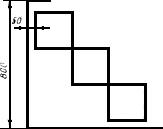 
Черт.13.8.2. Аппаратура

Прибор нагревательный по ГОСТ 14919-83.

Сосуд для выдерживания проб в кипящей воде.

Решетка (дерево, некоррозийный металл, пластмасса и т.д.) (черт.2). Допускается применять решетку других размеров.

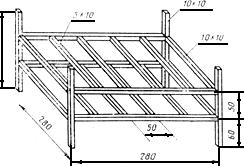 
Черт.2
Секундомер.

Весы лабораторные рычажные типа ВЛА-200г-М по ГОСТ 24104-80.

Шаблон для вычерчивания и измерения проб по ГОСТ 20713-85.

Смачиватель НБ по ГОСТ 6867-77, ОП-7 пли ОП-10 по ГОСТ 8433-81.

(Измененная редакция, Изм. N 1).
3.8.3. Подготовка к испытанию

На каждой элементарной пробе вычерчивают по шаблону квадрат размером 200x200 мм и наносят четыре метки (против каждой риски на шаблоне). Стороны шаблона располагают вдоль основных и уточных нитей и проводят линию, указывающую направление основы (черт.3).

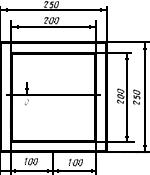 
Черт.33.8.4. Проведение испытания

Подготовленные элементарные пробы в расправленном виде раскладывают на решетке.

Сосуд объемом, достаточным для установки в нем решетки, заполняют раствором, содержащим (2±0,001) г смачивателя в 1 л дистиллированной воды. Раствор нагревают до температуры кипения.

Решетку с разложенными элементарными пробами опускают в сосуд с кипящим раствором. Кипячение проб проводят в закрытом сосуде. Пробы должны находиться во взвешенном состоянии.

Заданную температуру обеспечивают выдерживанием сосуда с раствором на нагревательном приборе.

Через 1 ч решетку с разложенными элементарными пробами вынимают из раствора и выдерживают 30 мин в климатических условиях по ГОСТ 10681-75.

Элементарные пробы снимают с решетки и раскладывают на фильтровальной бумаге или сухом полотенце, покрывают этой же бумагой или полотенцем и слегка прижимают рукой для удаления избыточной влаги.

Для определения усадки на квадрат ткани накладывают шаблон и с помощью линейки, прикрепленной на нем, с погрешностью не более 1 мм проводят три измерения в направлении основы и три измерения в направлении утка. Измерения проводят по сторонам квадрата и по средним меткам на нем.
3.8.5. Обработка результатов

Усадку ткани по основе () и по утку () в процентах вычисляют по формуле
,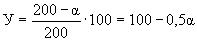 где 200 - начальное расстояние между метками, мм;

 - средние арифметические значения расстояний между метками из всех измерений проб по основе или утку после выдерживания в кипящей воде, мм.

Вычисления проводят до второго десятичного знака с последующим округлением до первого десятичного знака.

За результат испытания принимают среднее арифметическое результатов испытаний трех элементарных проб.
3.9. Определение водопроницаемости - по ГОСТ 20252-74.
3.10. Определение толщины - по ГОСТ 12023-66 со следующим дополнением: испытания проводят при давлении 5 кПа (50 гс/см). 3.11. Ткани должны испытываться в климатических условиях по ГОСТ 10681-75. Перед испытанием их предварительно выдерживают в развернутом виде в этих же условиях не менее 24 ч.

4. МАРКИРОВКА, УПАКОВКА, ТРАНСПОРТИРОВАНИЕ И ХРАНЕНИЕ4.1. Ткани должны быть накатаны в рулоны во всю ширину ровно без перекосов, без свисания и загиба кромок на полые деревянные или поливинилхлоридные валики, соответствующие требованиям нормативно-технической документации.

Допускается намотка на один валик рулонов ткани длиной менее установленной.
4.2. На оба конца куска ткани должно наноситься клеймо с указанием наименования предприятия-изготовителя и номера технического контролера.

Клеймо должно располагаться длинной стороной вдоль среза ткани на расстоянии не более 50 мм от края среза и кромки ткани.
4.3. На внешнем конце рулона кроме клейма с помощью специальных штампов дополнительно указывают:

товарный знак предприятия-изготовителя;

марку и артикул ткани;

ширину ткани, см;

номер рулона;

дату выпуска;

обозначение настоящего стандарта.

Для ткани марки ТЛФТ-5 реквизиты указывают на ярлыке, прикрепляемом к рулону ткани.
4.4. Рулоны ткани должны быть упакованы в чехлы из нетканого тарного полотна, синтетических тканей, соответствующих требованиям нормативно-технической документации, упаковочной ткани по ГОСТ 5530-81 или полиэтиленовую пленку по ГОСТ 10354-82 или пленку ПВХ техническую с регенератом искусственных кож по ТУ 17-21-385-81*.
________________
* ТУ не приводятся. За дополнительной информацией обратитесь по ссылке. - Примечание изготовителя базы данных.


Рулоны ткани должны быть перевязаны в двух местах перевязочным материалом из отходов производства или прошиты по всей ширине.

При перевозке в контейнерах допускается по согласованию между изготовителем и потребителем рулоны ткани не упаковывать. 
4.5. На каждый упакованный рулон ткани наносят манипуляционный знак по ГОСТ 14192-77 "Крюками непосредственно не брать".

При транспортировании ткани без упаковки манипуляционный знак наносят непосредственно на внешний конец рулона.

На каждый упакованный рулон ткани прикрепляют ярлык с указанием:
наименования предприятия-изготовители, товарного знака;

марки и артикула ткани;
номинальной ширины ткани, см;

длины ткани в рулоне, м;
номера рулона;

номера партии;

даты выпуска;

количество отрезов (при намотке короткомерных рулонов на один валик);

обозначения настоящего стандарта.
4.4, 4.5. (Измененная редакция, Изм. N 1).
4.6. Транспортирование и хранение - по ГОСТ 7000-80 со следующими дополнениями:

при транспортировании рулоны ткани должны находиться в горизонтальном положении;

рулоны ткани при хранении должны быть уложены на решетках в горизонтальном положении на расстоянии не менее 1 м от обогревательных приборов.
5. ГАРАНТИИ ИЗГОТОВИТЕЛЯ5.1. Изготовитель гарантирует соответствие тканей требованиям настоящего стандарта при соблюдении условий транспортирования и хранения.

(Измененная редакция, Изм. N 1).
5.2. Гарантийный срок хранения тканей - 24 мес со дня изготовления.

ПРИЛОЖЕНИЕ (справочное). Марки тканей, соответствующие им артикулы по прейскуранту N 42-05 (изд. 1981 г.), N 42-05-1981/12-26 и коды по Общесоюзному классификатору промышленной и сельскохозяйственной продукцииПРИЛОЖЕНИЕ
Справочное


Электронный текст документа
сверен по:
официальное издание
М.: Издательство стандартов, 1984Наименование показателяНорма для тканей марокНорма для тканей марокНорма для тканей марокНорма для тканей марокТЛФ-5ТЛФТ-5ТЛФ-6ТЛФ-300-2Поверхностная плотность, г/м640±30850±50540±30900±50Число нитей на 10 см:по основе140±2160±750±294±2по утку65±280±750±246±2Разрывная нагрузка полоски ткани, даН (кгс), не менеедля полоски размером
50х200 мм:по основе745 (760)760 (775)372 (380)1323 (1350)по утку392 (400)421(430)372 (380)392 (400)для полоски размером 25х200 мм:по основе372 (380)416 (425)-662 (675)по утку196 (200)245 (250)-196 (200)Удлинение при разрыве полоски ткани размером 50x200 мм или 25х200 мм, %, не более:по основе30702425по утку18452416Воздухопроницаемость при давлении 1,55 кПа, м/м·с-0,075±0,01--Усадка ткани, %, не болеев горячем воздухе:по основе22,01,5--по утку14,01,0--в кипящей воде:по основе16,0--3,0по утку12,0--3,0Водопроницаемость, м/м·с, не менее1,5·10--2,0·10Толщина ткани, мм, не более1,2--2,0Структура нити и вид волокна:по основеНПэф 93,5текс х3S100НПэф 93,5текс х3S100НПэф 111текс х х2Z400х2S300
или НПэфКТ (111текс х2Z100) Z300х2S300НПэфКТ 111текс х6S100по уткуНПэф 93,5текс х3S100НПэф 93,5текс х3S100НПэф
111текс х х2Z400х2S300
или НПэфКТ
(111текс х х2Z100) Z300х2S300НПэфКТ 111текс х3S100Наименование порокаРазмер или количество одного порокаБлизна в одну нить в общей сложности, см10Недосека в одну нить, шт.1Затяжки кромок по утку глубиной до 10 мм, шт.10Марка тканиАртикул тканиКод ОКПТЛФ-55619083 7852 1145 09ТЛФТ-55629583 7852 1187 08ТЛФ-6-83 7852 1103 05ТЛФ-300-25624483 7852 1090 05